AID TO THE CHURCH IN NEED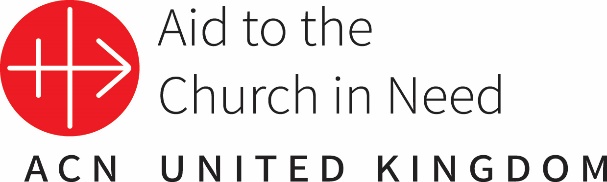 #REDWEDNESDAYAssembly Presentation in Preparation for #RedWednesday Part 2 – For Member Schools & Parishes(to be shown before #RedWednesday – up to a month before)The second presentation would work as a Year Group assembly, a PSHE lesson or in an RE class. This assembly may be student-led as with Part 1. If so, ask the students to prepare one of the four categories and use the instructions from Part 1. AIM: To show the type of projects ACN supports in Africa so that communities will know where their donations for #RedWednesday are likely to go. The four types of projects on the presentation serve as examples of the kind of ways in which funds will be used to help the suffering in Africa. TIME: This can be shortened or lengthened – between 30 and 50 minutes. OBJECTIVES: By the end of this presentation, students will:Understand that ACN supports and funds a variety of projects. Have a grasp of advocacy, emergency aid, inter-religious projects and requirements for long-term change. ……………………………………………………………………………………………………..
SLIDE 1:
#TeamRed Pledge logo 

SLIDE 2:State what the presentation is about

SLIDE 3:This shows that there are four types of project shown in the presentation. These are:advocacy survival packages and food parcels (short-term aid) inter-religious dialogue to promote community cohesion and peaceprojects which empower recipients to implement long-term change
SLIDE 4:
A reminder of Margaret Attah’s storySLIDE 5:Explain that this is about justice and that it was necessary to take action as nobody has been charged in connection with the atrocity that took place at St Francis Xavier’s Church on Pentecost Sunday 2022. 

SLIDE 6:ACN organised a petition in response to the Pentecost day massacre asking the government in the UK to ensure justice was done. This petition was delivered to 10 Downing Street by ACN UK 

SLIDE 7:The photograph shows the petition being delivered by ACN staff (including Dr Caroline Hull, the National Director of ACN UK) and the MP, Fiona Bruce 
SLIDE 8: Survival packages and food parcels for the Democratic Republic of Congo

SLIDE 9: Thousands of families had to flee their homes because of extremist violence. When they arrived at the parish of Our Lady of Hope they had absolutely nothing, so the parish priest appealed to ACN

SLIDE 10:Fr John-Baptiste told ACN that the people were very vulnerable to epidemics and malnutrition. He thanked ACN.SLIDE 11:
The video shows that ACN funded beans, rice and tent tarpaulin for over five thousand people

SLIDE 12: Inter-religious dialogue

SLIDE 13: A video to explain programmes which promote for inter-religious communication in NigeriaSLIDE 14: Long-term change in the Democratic Republic of Congo for miners.  Approximately 70% of the world's cobalt and essential metal necessarily to produce lithium-ion rechargeable batteries for electric cars and computers is mined in the eastern Democratic Republic of Congo. More than a quarter of the world's tantalum extracted from coltan or used in smartphones is mined in Democratic Republic of Congo. The greatest concentration of violence and attacks are in the eastern Democratic Republic of Congo

SLIDE 15: This shows how deadly the situation is for the miners - four million Congolese people have died as a result of the battle to control the mines

SLIDE 16:Explain that these people had no rights, that the elderly and children have to work in the mines too and and before ACN and the Church leaders began working together to help them, the miners and their families were dying of hunger. Despite the value of the elements being mined, the miners were not getting a fair price
SLIDES 17 & 18: Photographs of the minersSLIDE 19: The long-term change because of ACN and the Church leaders’ assistance has ensured that the miners are not being exploited.  The co-operative enables them to get fair pricesSLIDE 20:ACN will provide water for poor communities in Democratic Republic of Congo SLIDE 21: ACN is also building churches where impoverished mining families live so that they have a parish and access to educational programmes. The sisters also reach out to the abandoned children and orphans who have AIDS

SLIDE 22:A reminder that any money raised will be doubled to help people like those shown in this presentation

Slide 23:An invitation to praySLIDE 24:Video to summarise #RedWednesday……………………………………………………………………………………………………..